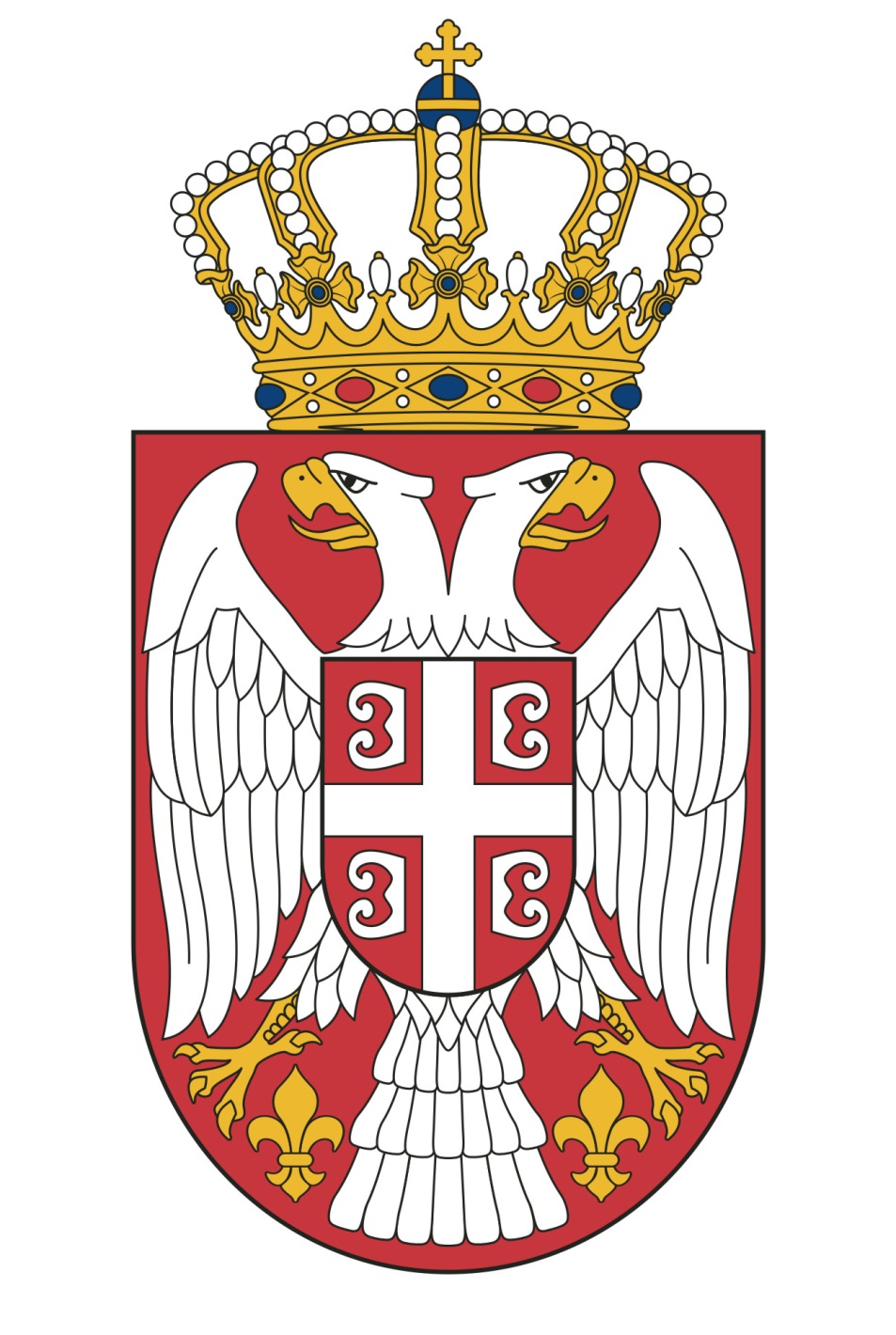 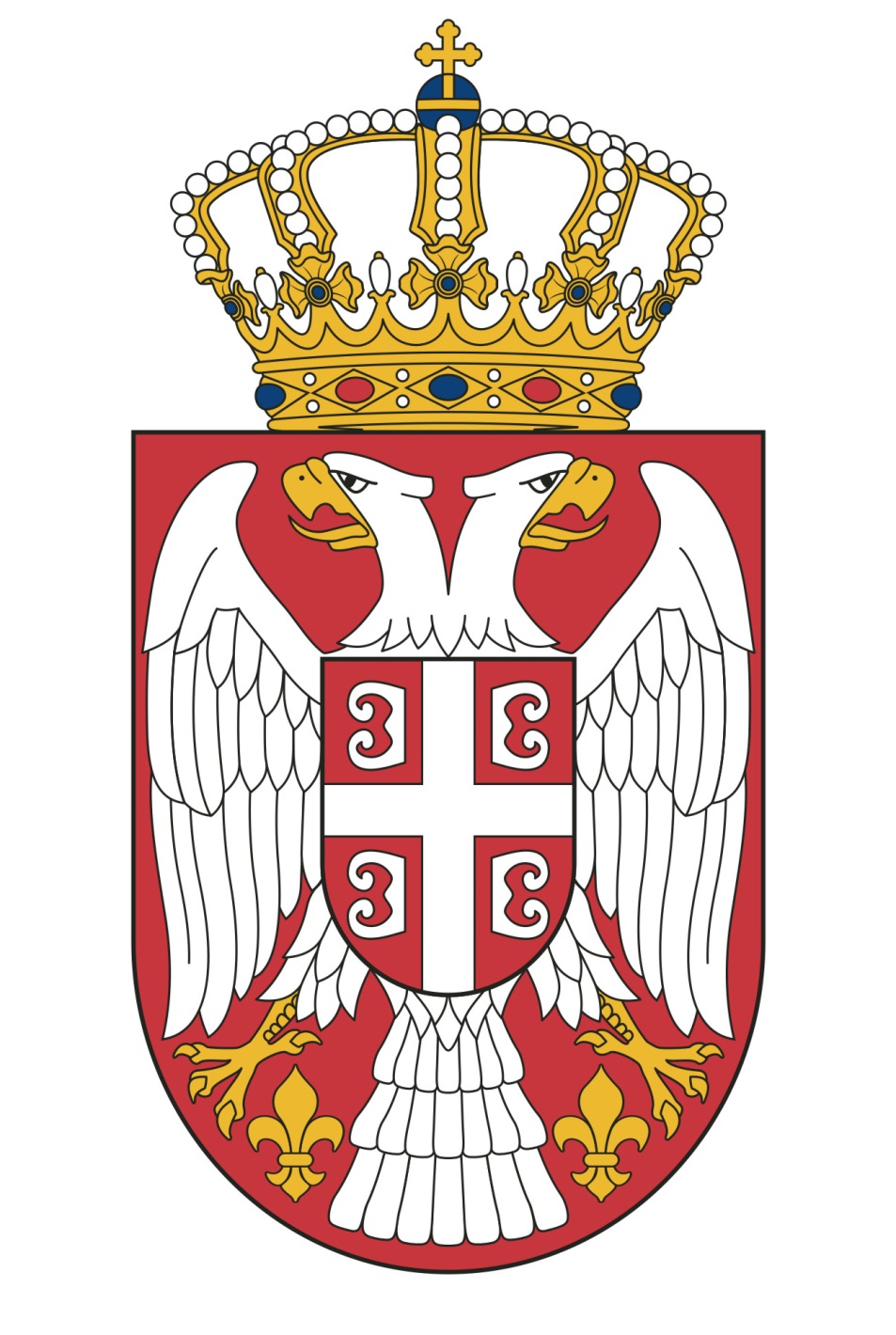 	Образац 1ПРЕДЛОГ ПРОЈЕКТА1. ОСНОВНИ ПОДАЦИ И КАПАЦИТЕТИ ПОДНОСИОЦА ПРЕДЛОГА ПРОЈЕКТАУдружење којe подноси пројекат (потенцијални корисник средстава и носилац пројекта):Напомена: Уколико подносилац предлога нема отворен подрачун код Управе за трезор, исти ће може отворити  накнадно, уколико његов предлог пројекта буде изабран1.2. Опис удружења Укратко опишите историјат, мисију и циљеве вашег удружења, број чланова као и најзначајнија достигнућа. ______________________________________________________________________________1.3. Искуство у реализацији пројекатаНаведете пројекте које је ваше удружење до сада реализовала, а посебно пројекте који  се баве тематском облашћу за коју конкуришете. (Представите максимално четири пројекта на појединачној табели.)  2. ОСНОВНИ ПОДАЦИ О ПРЕДЛОГУ ПРОЈЕКТА Назив предлога пројекта:______________________________________________________________________________ Износ средстава за која конкуришете (навести тачну суму према трошковима буџета): Локација на којој се одвијају пројектне активности (Један пројекат може да се одвија на више локација. Наведите називе насељених места у којима ће се одвијати пројектне активности)______________________________________________________________________________2.4. Кратак опис пројекта (У максимално 10 редова опишите чиме се пројекат бави).________________________________________________________________________2.5. Општи и специфични циљ(еви) пројекта (Образложите у максимално три реда коју пожељну друштвену промену подржава остварење сврхе пројекта, какав ће утицај пројекат имати на социјалну средину у којој се спроводи).______________________________________________________________________________2.6. Наведите на који начин је пројекат усклађен са циљевима и приоритетима конкурса  (У максимално 10 редова објасните како се ваш пројекат уклапа у приоритете Јавног позива).______________________________________________________________________________2.7. Циљна група и структура корисника (Може се навести више од једне циљне групе. Наведите називе свих главних циљних група којима се пројекат бави. Такође, унесите називе група корисника пројекта и њихов број).______________________________________________________________________________2.8. Опис проблема:Представите проблеме са којима се циљна група суочава, и потребе циљне групе које произилазе из тих проблема, као и квалитативне и квантитативне показатеље садашњег стања у коме се циљна група и њено окружење налазе (Своје наводе поткрепите сопственим искуством или искуством вашег удружења, статистичким подацима, резултатима истраживања, наводима из релевантне литературе и сл). Препоручљиво је да укључите кориснике вашег пројекта да бисте боље истражили и описали проблем.______________________________________________________________________________2.9. Опис активности (излистајте активности и у 1-3 пасуса опишите сваку од њих).Основне пројектне активности треба да:Буду груписане према одговарајућим резултатимаОдговарају датом пројекту (реално сагледати могућности реализације активности)Директно доприносе очекиваним резултатима и буду исказане као процес, не као промењено стање_____________________________________________________________________________2.10.  План рада: (Проширити табелу према потреби)2.11. Предуслови и ризици (Уколико природа пројекта то захтева, наведите предуслове без којих је немогуће почети са било којом пројектном активношћу. нпр. сагласност других удружења за коришћење простора за рад, уговор о закупу простора, уговор о изнајмљивању опреме и сл. Такође, наведите могуће ризике за спровођење активности)______________________________________________________________________________2.12. Мониторинг и евалуација пројекта Објасните на који начин ћете вршити праћење процеса реализације пројекта и видљивости  резултата пројекта2.13. Одрживост (У максимално десет редова наведите могућности или начине за пружање или финансирање услуге из оквира пројекта после престанка подршке од стране Кабинета министра)3. ОСОБЉЕ АНГАЖОВАНО НА ПРОЈЕКТУ(Набројите све особе које ће учествовати у пројекту и детаљно објасните улогу сваке од њих)4. ИЗЈАВА ПОДНОСИОЦА ПРЕДЛОГА ПРОЈЕКТАЈа, доле потписани, одговоран за пројекат у име удружења подносиоца, пријаве потврђујем да су:(а) информације изнете у предлогу тачне; (б) да подносилац пријаве и његови партнери испуњавају све услове из конкурсне документације да учествују у реализацији овог пројекта; (в) да подносилац пријаве и особе предвиђене за реализацију пројекта имају и професионалне компетенције и наведене квалификације.(г) подаци уписани у Агенцији за привредне регистре (АПР) о удружењу су тачни и није било променаОбразац 2Образац 3НАРАТИВНИ ПРИКАЗ БУЏЕТА ПРОЈЕКТАНаративни буџет је обавезан део конкурсне документације и представља интегрални део буџета у ком су много јасније и прецизније приказани планирани трошкови пројекта. Припрема и израда наративног дела представља базу за израду табеларног буџета. У наративном буџету детаљно се описује, образлаже и приказује структура трошкова за сваку буџетску ставку и подставку посебно.Место и датум:  ______________________________________________________потпис овлашћеног лица и печат подносиоца пројектаОбразац 4Б И О Г Р А Ф И Ј А Предложена позиција у току остваривања пројекта: Презиме:		 Име: 			Датум рођења:		Држављанство:Образовање:		Познавање страног језика: Чланство у професионалним удружењима:	Друге вештине: Садашње радно место:Године проведене у организацијама цивилног друштва: Кључне квалификације: Подаци о професионалном искуству:Друге активности (учешће у пројектима и сл.): ________________________(Својеручни потпис)Назив пројектаНосилац пројектаТематска област којом се пројекат бавиПотпис и печат носиоца пројектаДостављени прилозиПун назив удружењаСкраћени назив (где је то применљиво): Правни статус удружења ПИБ Матични броj Број подрачуна код Управе за трезорЗванична адреса удружењаЛице овлашћено за заступање удружењаКонтакт особа (име, презиме и функција у удружењу):Број телефона подносиоца пријаве:Број факса: Е-пошта:Интернет адреса:Назив пројектаНајзначајнији резултати пројектаУлога вашег удружења (носилац пројекта или партнер) као и на који начин сте учествовали у реализацији пројекта и колико је запослених било укључено у пројекат.Партнери пројекта (за оне пројекте у којима сте били носилац пројекта)Трошкови пројектаДонатори (назив удружења и износ донације)РезултатиАктивностиМесециМесециМесециМесециЛокација реализације активностиЛокација реализације активностиЦиљна група на коју се резултат односиЦиљна група на коју се резултат односиЦиљна група на коју се резултат односиРезултатиАктивностиI месец  II месец  III месецIV месец IV месец категорија циљне групебројРезултат 11. Активност 1Резултат 11.1Резултат 11.2Резултат 11.3Резултат 22. Активност 2Резултат 22.1Резултат 22.2Резултат 22.3Резултат 33. Активност 3Резултат 33.1Резултат 33.2Резултат 33.3Резултат ...Активност ...Резултат ...Резултат ...Име и презимеФункција у пројектном тимуИз којег удружења долазиИме и презиме:Функција у удружењу:Потпис и печат удружења:Датум и место:Буџет пројектаБуџет пројектаБуџет пројектаБуџет пројектаБуџет пројектаБуџет пројектаБуџет пројектаБуџет пројектаБуџет пројектаБуџет пројектаБуџет пројектаБуџет пројекта123456Редни бројТрошкови назив јединицеБрој јединица Бруто цена по јединици (у динарима)укупан трошак1Људски ресурси  1.1.Управљање и администрација1.1.1.Координатор пројекта0.001.1.2.0.001.1.3.0.00Управљање и администрација - збир0.001.2.Особље ангажовано на реализацији пројектних активности1.2.1.едукатори0.001.2.2.супервизори0.001.2.3.0.00Особље ангажовано на реализацији пројектних активности - збир0.001ЉУДСКИ РЕСУРСИ - УКУПНО (1.1. + 1.2.)0.002Трошкови пројектних активности2.1.Трошкови организације пројектних активности2.1.1.0.002.1.2.0.002.1.3.0.00Организација пројектних активности - збир0.002.2.Трошкови јавних догађаја 2.2.1.0.002.2.2.0.002.2.3.0.00Трошкови јавних догађаја - збир 0.002.3.Остали трошкови2.3.1.0.002.3.2.0.002.3.3.0.00Остали трошкови - збир0.002ТРОШКОВИ ПРОЈЕКТНИХ АКТИВНОСТИ - УКУПНО (2.1.+2.2.+2.3.)0.003Текући трошкови пројекта 3.1.Комуникација (интернет, телефон..)0.003.2.Провизија Управе за трезор0.003.3.Књиговодствене услуге0.003Текући трошкови - збир 0.00МЕЂУЗБИР УКУПНИХ ТРОШКОВА (1+2+3)0.004Обавезни трошак ревизије (5% укупних трошкова)0.00УКУПНИ ТРОШКОВИ ПРОЈЕКТА (међузбир + 4)0.00потпис овлашћеног лица и       печат подносиоца пројекта  датум и место 1Људски ресурси  1.1.Управљање и администрација1.1.1.Координатор пројекта1.1.2.1.1.3......  1.2.Особље ангажовано на реализацији пројектних активности1.2.1.едукатори1.2.2.супервизори1.2.3.........2Трошкови пројектних активности2.1.Трошкови организације пројектних активности2.1.1.2.1.2.2.1.3............2.2.Трошкови јавних догађаја2.2.1.2.2.2.2.2.3.........2.3.Остали трошкови2.3.1.2.3.2.2.3.3.......3Текући трошкови  пројекта3.1.Комуникација (интернет, телефон)3.2.Провизија Управе за трезор3.3.Књиговодствене услуге...4Обавезан трошак ревизије пројекта 5% укупних трошкова: __________________УКУПАН ТРОШАК  ПРОЈЕКТА: _____________ИнституцијаОд(година)До( година)Стечени степен(и) или Диплома(е)ЈезикЧитањеПричањеПисањеОрганизација Од(година)До(година)Позиција Основне активности 